ConvocatoriaLa Facultad de Ciencias Médicas “Manuel Fajardo”, (con el coauspicio de su Consejo Científico, la FEU, la FEEM, la CTC y las instituciones de salud adscriptas a la misma) los invitan a participar en la Semana de la Ciencia, que se celebrara del 23 al 28 de marzo 2020. Comité Organizador General Presidente:MsC. Dra. Midiala Monagas Docasal Decana Miembros:MsC. Dr. Luís Hernández García. Vice Decano.MsC. Dra. Mileydis Isla Valdés.  Vice Decana  MSc Dra. Giselle Alonso Crespo. Jefa del Dpto. Docente Metodológico.MsC.Dra. Eddy Milvia Hernández González. Jefa del Dpto. de Posgrado.MsC. Olga Lidia Paz Figueroa. Jefa de Dpto. de Extensión Universitaria.Ing. Esther Regalado Miranda. Departamento de InformáticaEstudiante Claudia Morales Alvarez Comité CientíficoPresidente: Dr C. Fernando Dominguez Dieppa. Presidente Del Consejo Científico Miembros:MS. c.  Lic. Olga Infante Pedreira.Dr. C. Armando Martínez PedregalDr. C. Mireya Berra SocarrásDr. C. Orialis Ramos LeliebreDr. C. Rosa María Portales HernándezDr. C. Elia Rosa Lemus lagoDr. C. Eva Miralles  MS. c. Lic.  Yanet Vera Garrucho MS. c.  Dra Idania Orama Domínguez. MS. c.  Lic. Serguei Iglesias MoréMS. c. Dra. Grisel Hernández OviedoDra. Tania Paula Martínez PérezDra. Grisel Mas MorenoMSc. Dra. Laura Rosa García HiguerasMsC. Dra. Maité Sánchez PérezMsC. Dr. Ramón Miguelez NodarseMsC. Dra. Cecilia Castañeda GarcíaMsC. Dra. Vilma Fundora ÁlvarezMsC. Dra. Ingrid Rodríguez CrespoMsC. Dra. Gertrudis Torres DíazMsC Dra. Giselle Alonso Crespo.MsC. Lic. Mayteé Vaillant Correoso. MsC. Lic. Jorge Luís Montero Fuentes.Lic. Mery Gómez SánchezMsC. Dr. Adolfo Peña VelázquezEstudiante: Claudia Morales Alvarez  Podrán participar los estudiantes de las diferentes carreras, residentes, egresados de maestrías, profesionales y técnicos de los centros adscritos a la facultad.Objetivo General:Promover el desarrollo de la actividad científica en la Facultad Manuel Fajardo.Objetivos Específicos:Potenciar la investigación científica.Promover las temáticas investigativas propuestas por el banco de problemas de la institución.Unir a los profesionales, residentes en formación y estudiantes a través de la investigación científica.Promover el ejercicio de la oratoria y la docencia entre residentes, estudiantes y profesionales.Orientaciones MetodológicasLos trabajos que presentan RESUMEN se entregan en formato: Letra Arial 12, espaciado a 1,5, página tamaño carta, márgenes a ambos lados 2 y margen inferior y superior 3, no incluir gráficos o imágenes.Para la presentación de trabajos provenientes de Maestrías.Podrán participar todos aquellos graduados de maestrías de las ediciones concluidas en los años 2018 / 2019.Los interesados deben enviar el RESUMEN que no debe exceder de 250 palabras donde se incluye introducción, objetivos, material y método, resultados y conclusiones, al correo idaniaorama@infomed.sld.cu.Para la presentación de trabajo con temáticas relacionadas a la Educación Médica.Debe reflejarse el título y los autores, no más de 5, señalando especialidad e institución.Los interesados deben enviar el RESUMEN, que no debe exceder de 250 palabras donde se incluye introducción, objetivos, métodos, resultados, conclusiones y palabras claves, al correo yanetvg@infomed.sld.cu Para la presentación en el Taller de Resultados de Ciencia–Técnica e Innovación Tecnológica. Los interesados deben enviar al correo taniap@infomed.sld.cu,el RESUMEN que no debe exceder de 250 palabras donde se incluye, nombre de los autores, introducción, objetivos, material y método, resultados y conclusiones, deben incluir además la institución a la que pertenecen. Para la presentación de trabajo para la Jornada Científica Estudiantil y de Residentes:Ejes TemáticosEnvejecimiento poblacionalEnfermedades transmisibles emergentes y reemergentesEnfermedades crónicas no transmisibles y otros daños a la saludAtención materno- infantilAtención integral a la familiaSexualidadSalud mentalTecnología de la SaludEnfermeríaProductos terminadosHumanidadesAtención integral a las adiccionesMedicina Natural y TradicionalHistoria de la MedicinaFormación técnica profesional.Corte pedagógicoCEDROIngles Médico Preparación para la defensa y reducción de desastreNormas para los autoresPara el pregrado, (Educación Superior y Formación Técnica) el diseño metodológico de los trabajos se debe regir por las Normas de Estilo de Presentación Científica para Estudiantes de las Ciencias Médicas. Texto Metodología de la Investigación para las ciencias de la Salud. Leticia Artiles Visbal y cols.Los   estudiantes podrán presentar un máximo   de tres   trabajos y la cantidad   de  autores  en  cada  trabajo hasta  tres  autores.Para los residentes, el diseño metodológico de los trabajos será: Tesis y resultados de investigaciones: Titulo, Resumen, Introducción, Material y Métodos, Resultados, Discusión, Conclusiones y Referencias bibliográficas (mínimo del 50% de los últimos cinco años). La bibliografía deberá responder a las recomendaciones de la Asociación de Editores de Revistas Médicas (Estilo de Vancouver).Presentación de caso clínico: Titulo, resumen, Introducción, Descripción del caso, Discusión, Conclusiones y Referencias bibliográficas (mínimo de 50% de los últimos cinco años). La bibliografía deberá responder a las recomendaciones de la Asociación de Editores de Revistas Médicas (Estilo de Vancouver).Bases OrganizativasNo se recepcionarán los trabajos que se entreguen en fecha no acordada, o no cumplan con los requisitos de entrega.Para los residentes constituye un requisito la entrega del trabajo digital (PDF) y el Resumen del trabajo Impreso, cumpliendo las normas exigidas. El mismo se entregará en el departamento de Posgrado y se podrá enviar al correo laura.higuera@infomed.sld.cu  y griselmas@infomed.sld.cu.Los trabajos serán distribuidos por comisiones, según las temáticas presentadas.  Cada salón debe tener un mínimo de 9 trabajos y un máximo de 12. Para la defensa cada ponente contará con 10 minutos de exposición y 5 minutos para la realización de preguntas y aclaraciones.Cada salón será presidido por un tribunal (presidente, secretario y vocal). Los presidentes y secretarios serán destacados profesores y personalidades relacionados con la temática en cuestión. Los Vocales serán miembros de la FEU, de la FEEM, según corresponda.Sólo se presentarán hasta 3 investigaciones por estudiantes (Pregrado) con un número máximo de hasta tres autores por trabajo.La evaluación de los trabajos se realizará teniendo en cuenta la presentación del informe final escrito y la ponencia oral de su defensa.Los premios a entregar por el Tribunal son:RelevanteDestacadoMenciónLos trabajos premiados se darán a conocer al finalizar cada salón. En la temática de Humanidades se presentarán trabajos que tengan vinculación con la medicina. Los trabajos de la temática de inglés médico e Historia de la Medicina sólo competirán hasta la jornada científica a nivel de la Universidad.Cronograma y Programa del eventoDra. Midiala Monagas DocasalDecana. Presidente del Comité Organizador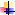 FechaActividad18 de febrero  de 6  marzoRecepción de trabajos.9 al 15 de marzoRevisión de trabajos por la comisión científica y elaboración del Programa Científico. A partir del 17 de marzoDivulgación del Programa Científico.23 de marzo Conferencias Magistrales a partir de las 2:00 pm 24 de marzoInauguración de la Semana de la Ciencia. Actividad Científica para los trabajos con salida de Maestrías, Doctorados y Taller de Resultados de Ciencia- Técnica e Innovación Tecnológica. 25 de marzoActividad Científica para los trabajos de Educación Médica.26 de marzoJornada Científica de Residentes. 27 de marzoJornada Científica Estudiantil.